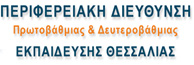 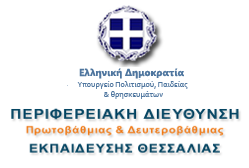 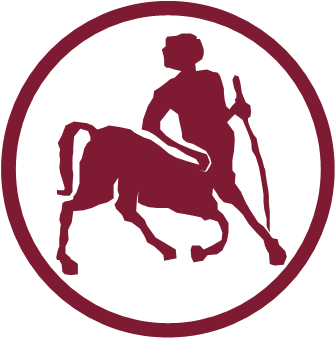 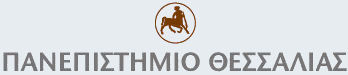 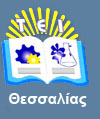 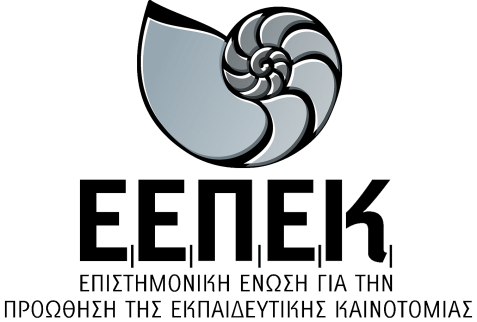 Δεύτερη ΑνακοίνωσηΗ Συντονιστική και η Επιστημονική Επιτροπή του 1ου Πανελλήνιου Συνεδρίου για την Προώθηση της Εκπαιδευτικής Καινοτομίας, που θα πραγματοποιηθεί στη Λάρισα 23, 24 και 25 Οκτωβρίου 2015, υπό την αιγίδα του Υπουργείου Πολιτισμού, Παιδείας και Θρησκευμάτων (Αρ. Πρωτ.: 11107/Δ2/22-01-2015)καλούν όλους τους ενδιαφερόμενους,να υποβάλλουν εργασίες για συμμετοχή στο συνέδριο και στα πρακτικά του (με ISBN), μετά από κρίση (περισσότερες πληροφορίες στο δικτυακό τόπο: synedrio.eepek.gr και επικοινωνία στο e-mail: info@eepek.gr).Σκοπός του ΣυνεδρίουΣκοπός του είναι να προωθήσει το γόνιμο και δημιουργικό διάλογο μέσα στην εκπαιδευτική κοινότητα καθώς και να θέσει τις βάσεις ευρύτερων προβληματισμών αναφορικά με την υιοθέτηση οποιασδήποτε μορφής εκπαιδευτικής καινοτομίας που έχει σχέση, είτε με τη διδασκαλία και τη μάθηση σε όλες τις εκπαιδευτικές βαθμίδες, είτε με κάθε άλλη πτυχή της εκπαιδευτικής διαδικασίας και της σχολικής ζωής.Το συνέδριο απευθύνεται κυρίως σε:Εκπαιδευτικούς Προσχολικής Εκπαίδευσης.Εκπαιδευτικούς Α/θμιας Εκπαίδευσης.Εκπαιδευτικούς Β/θμιας Εκπαίδευσης.Μέλη Δ.Ε.Π. και Ε.Π. των ΑΕΙ και ΤΕΙ.Ερευνητές της Εκπαίδευσης.Εκπαιδευτές Ενηλίκων.Προπτυχιακούς και Μεταπτυχιακούς Φοιτητές ΑΕΙ και ΤΕΙ. Κύριες Θεματικές ΕνότητεςΚαινοτόμες διδακτικές πρακτικές και μεθοδολογίες, σε όλες τις εκπαιδευτικές βαθμίδες (Προσχολική, Α/θμια, Β/θμια, Γ/θμια), και για όλες τις ειδικότητες.Αξιοποίηση Τ.Π.Ε. στη διδασκαλία και τη μάθηση (εκπ/κό λογισμικό, διαδίκτυο κ.λπ.).Ειδική Αγωγή (σε όλες τις εκπαιδευτικές βαθμίδες).Εκπαίδευση Ενηλίκων.Εκπαιδευτική Ψυχολογία.Αξιολόγηση στην Εκπαίδευση.Οργάνωση και Διοίκηση της Εκπαίδευσης.Εκπαιδευτική Ρομποτική και Τεχνολογία.Επιμόρφωση των εκπαιδευτικών.Θέματα Εκπαιδευτικής Πολιτικής.Ιστορία και Κοινωνιολογία της Εκπαίδευσης.Καινοτόμες δράσεις στην Εκπαίδευση.Εκπαίδευση και Σχολικές Δραστηριότητες.Εκπαιδευτική Έρευνα.Φιλοσοφία της Εκπαίδευσης.Εκπαίδευση και Ευρωπαϊκά Προγράμματα.Διαπολιτισμική Αγωγή.Τέχνη και Εκπαίδευση.Συμβουλευτική στην Εκπαίδευση και Επαγγελματικός Προσανατολισμός.Χώρος διεξαγωγήςΣυνεδριακό Κέντρο, κτίριο Διοίκησης και Διαχείρισης Έργων του Τ.Ε.Ι. Θεσσαλίας, Λάρισα (Περιφερειακή οδός).Πρόσκληση υποβολής εργασιώνΣτο Συνέδριο μπορούν να υποβληθούν πλήρη άρθρα-εισηγήσεις, βιντεο-εισηγήσεις, εργαστηριακές παρουσιάσεις και Εκπαιδευτικά Σενάρια σχετικά με τις Θεματικές Ενότητές του. Πιο συγκεκριμένα:α) Πλήρη Άρθρα – Εισηγήσεις: 6-9 σελίδες (συμπεριλαμβανομένων και των βιβλιογραφικών αναφορών). Αφορούν σε ολοκληρωμένα πρωτότυπα άρθρα και εργασίες (βιβλιογραφικές μελέτες, έρευνες, διδακτικές προτάσεις, παιδαγωγικές προσεγγίσεις, διδακτικές μεθόδους και πρακτικές, εποπτικά μέσα, διδακτικό υλικό και τρόπους αξιοποίησής του, εκπαιδευτικές δράσεις, μελέτες, έρευνες, θέματα οργάνωσης και διοίκησης της εκπαίδευσης κ.ά.). Η εισήγηση θα πρέπει να παρουσιαστεί στο συνέδριο από έναν εκ των συγγραφέων της.β) Βίντεο – εισηγήσεις: Είναι πλήρη άρθρα (δηλαδή 6-9 σελίδες συμπεριλαμβανομένων και των βιβλιογραφικών αναφορών), όπου η παρουσίαση όμως της εισήγησης γίνεται  χωρίς τη φυσική παρουσία του ομιλητή, ο οποίος πρέπει να στείλει την γραπτή εργασία του προς κρίση και, σε περίπτωση θετικής κρίσης, να στείλει στη συνέχεια την παρουσίαση της εργασίας του σε αρχείο βίντεο, διάρκειας 15 λεπτών, στο οποίο θα υπάρχει η παρουσίαση σε PowerPoint (ή άλλο πρόγραμμα παρουσιάσεων) καθώς και η ενσωμάτωση της ομιλίας του καθώς παρουσιάζει την εργασία του (το συγκεκριμένο αρχείο βίντεο μπορεί να παραχθεί μέσα από ένα από τα συνηθισμένα λογισμικά επεξεργασίας βίντεο). Το βίντεο αυτό θα παρουσιαστεί στο συνέδριο και η εργασία θα συμπεριληφθεί στα πρακτικά (μέγιστος αριθμός εργασιών από την κατηγορία αυτή που θα γίνουν δεκτές: 20). γ) Εργαστηριακές παρουσιάσεις: 2-5 σελίδες (συμπεριλαμβανομένων και των βιβλιογραφικών αναφορών). Αφορούν κυρίως σε workshops παρουσίασης διδακτικών προσεγγίσεων, διδακτικών εργαλείων και εφαρμογών Τ.Π.Ε. στην εκπαίδευση. Θα πραγματοποιηθούν σε αίθουσες διδασκαλίας ή εργαστήρια Η/Υ και θα έχουν διάρκεια 1 – 3 ώρες. Θα πρέπει να υποβληθούν και τυχόν φύλλα εργασίας που θα χρησιμοποιηθούν. δ) Εκπαιδευτικά Σενάρια όλων των ειδικοτήτων, 2–5 σελίδες (μη συμπεριλαμβανομένου του ‘Παραρτήματος’ το οποίο θα περιλαμβάνει το πλήρες εκπαιδευτικό σενάριο). Αφορά σε Εκπαιδευτικά Σενάρια που έχουν αναπτυχθεί στο πλαίσιο της επιμόρφωσης Β΄ επιπέδου, ή οπουδήποτε αλλού, όλων των ειδικοτήτων Α/θμιας και Β/θμιας εκπαίδευσης. Εκτός από τη συμπερίληψή τους στα πρακτικά του συνεδρίου, το σενάριο θα πρέπει να παρουσιαστεί στο συνέδριο από έναν εκ των συγγραφέων του. Τρόπος υποβολής εργασιώνΗ διαδικασία υποβολής περιγράφεται στην ιστοσελίδα του συνεδρίου:synedrio.eepek.gr  μενού ‘Εισηγητές’ ή www.eepek.gr  μενού ‘Συνέδρια’ ’Συνέδριο2015’  ‘Εισηγητές’.Σημαντικές ημερομηνίεςΚόστος συμμετοχήςΕισηγητές – Συνεισηγητές – Σύνεδροι: 	€ 20Φοιτητές:    			            € 10ΕπισημάνσειςΟι εισηγήσεις και οι εργαστηριακές παρουσιάσεις θα υποβληθούν σε διαδικασία ανώνυμης κρίσης (peer reviewing), και για να γίνουν δεκτές για παρουσίαση και δημοσίευση στα Πρακτικά του Συνεδρίου (με ISBN) θα πρέπει να έχουν θετική αξιολόγηση από 2 τουλάχιστον μέλη της επιτροπής κριτών. Στην περίπτωση ασυμφωνίας μεταξύ των δύο κριτών, η εργασία (εισήγηση ή εργαστηριακή παρουσίαση) ανατίθεται σε τρίτο κριτή για την τελική κρίση. Τα σχόλια των κριτών κοινοποιούνται ανώνυμα στους συγγραφείς. Το αποτέλεσμα της κρίσης μπορεί να είναι η αποδοχή ή μη της εργασίας, είτε η αποδοχή της με την προϋπόθεση να πραγματοποιηθούν οι προτεινόμενες διορθώσεις.Για κάθε εργασία (εισήγηση ή εργαστηριακή παρουσίαση ή Εκπαιδευτικό Σενάριο) που θα δημοσιευτεί στα Πρακτικά του Συνεδρίου, πρέπει να υπάρχει εγγραφή τουλάχιστον ενός συγγραφέα πριν από τις 30/08/2015.Δυνατότητα εγγραφής στο συνέδριο θα δοθεί σε μεταγενέστερο χρόνο. Επιλεγμένα άρθρα από το συνέδριο θα δημοσιευτούν σε ειδική έκδοση του επιστημονικού περιοδικού PRIME της Σ.Δ.Ο. του Τ.Ε.Ι. Θεσσαλίας.ΠληροφορίεςΚολοκοτρώνης Δημήτριος (Πρόεδρος Ε.Ε.Π.Ε.Κ.), τηλ. 6972038117.Λιόβας Δημήτριος (Αντιπρόεδρος Ε.Ε.Π.Ε.Κ.), τηλ. 6932078466.  Από τη Συντονιστική Επιτροπή09 Φεβρουαρίου 20151η Ανακοίνωση του Συνεδρίου09 Μαρτίου 20152η Ανακοίνωση του Συνεδρίου31 Μαΐου 2015Λήξη προθεσμίας υποβολής εργασιών20 Αυγούστου 2015Ενημέρωση αποδοχής εργασιών10 Σεπτεμβρίου 2015Λήξη προθεσμίας υποβολής τελικών εργασιών04 Οκτωβρίου 2015Ανακοίνωση προγράμματος του Συνεδρίου23-25 Οκτωβρίου 2015Διεξαγωγή του Συνεδρίου